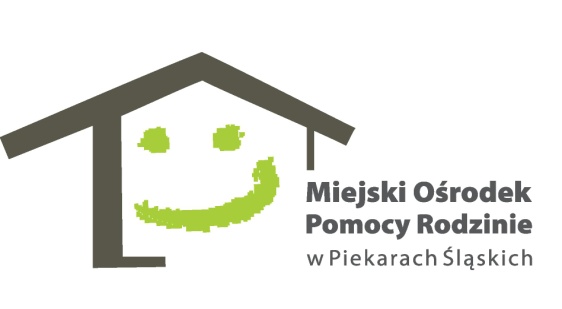 Nr sprawy 20//2021Piekary Śląskie, dn. 25.02.2021 r.ZAPYTANIE OFERTOWE1. Zamawiający:Miejski Ośrodek Pomocy Rodzinie w Piekarach Śląskichul. Nankera 10341-949 Piekary Śląskietel. 32 287-95-03www.mopr.piekary.pl2. Osoby do kontaktu:Magdalena Małota,Agata Banasiak, Barbara Sochackatel. 32 287-95-03 w. 6423. Ogólny przedmiot zamówienia:Usługa szkoleniowa – treningi kompetencji i umiejętności społecznych Kod CPV: 80000000-44.Szczegółowy opis przedmiotu zamówienia:Usługa szkoleniowa – treningi kompetencji i umiejętności społecznych w wymiarze 30 godzin dydaktycznych dla każdej z  2 grup (ok. 13 osobowych) uczestników projektu ,,Twoje życie – Twój wybór” w ramach Regionalnego Programu Operacyjnego Województwa Śląskiego na lata 2014-2020. Projekt jest współfinansowany ze środków Unii Europejskiej w ramach Europejskiego Funduszu Społecznego.Organizacja szkolenia:- ilość  uczestników: łącznie maksymalnie 26 osób - dwie grupy, każda maksymalnie 13 osobowa,
- planuje się treningi dwa razy w tygodniu dla każdej z grup, każde spotkanie po 6 godzin  dydaktycznych, tj. po 5 spotkań sześciogodzinnych w łącznym wymiarze 30 godzin dydaktycznych,  
-po każdej godzinie dydaktycznej (45 min.) 15 min. przerwy, 
- szkolenie odbędzie się w godzinach popołudniowych,  
- zajęcia odbywać się będą w Piekarach Śląskich, w miejscu wskazanym przez Zamawiającego, 
- Wykonawca po zakończeniu szkolenia wyda każdemu uczestnikowi odpowiednie zaświadczenie,
-  w związku z aktualną sytuacją w kraju związaną z ogłoszeniem stanu epidemicznego COVID 19 Wykonawca dostosuje sposób realizacji usługi do komunikatów Głównego Inspektora Sanitarnego oraz zapewni realizację usługi z zaleceniami wymogów epidemicznych wynikających z obowiązujących przepisów prawa.Minimalny zakres tematyczny:- zasady komunikacji interpersonalnej – rozwoju i doskonalenia własnych umiejętności interpersonalnych,   
- radzenie sobie ze stresem w sytuacjach konfliktowych oraz poznania sposobów radzenia sobie z negatywnymi emocjami, 
- podniesienie samooceny, nauki asertywnego wypowiadania własnego zdania,
- nauka planowania budżetu domowego, planowania wydatków oraz poznania sposobów oszczędnego gospodarowania budżetem domowym,Wykonawca usługi zapewnia: -materiały dydaktyczne dla uczestników szkolenia, 
-poczęstunek kawowy w czasie zajęć w postaci: kawa lub herbata ( 250 ml ) uwzględniając dodatki takie jak: cukier, mleko do kawy, cytrynę do herbaty, woda  mineralna (0,5l /os), kruche ciasteczka (5 szt./os), 
Nr sprawy 20//20215. Termin wykonania zamówienia: 26.03.2021r.6. Warunki udziału w postępowaniu:Wykonawca musi posiadać wpis do Rejestru Instytucji Szkoleniowych, prowadzonego przez Wojewódzki Urząd Pracy właściwy ze względu na siedzibę instytucji szkoleniowej.7. Warunki płatności:Płatność zostanie przekazana w terminie do 14 dni od dnia otrzymania faktury przelewem na rachunek bankowy Wykonawcy.8. Warunki składania oferty:Ofertę sporządzoną w języku polskim należy przedstawić na formularzu ofertowym stanowiącym załącznik nr 1. Wypełniony formularz ofertowy oraz oświadczenie stanowiące załącznik nr 2 należy złożyć w sekretariacie Miejskiego Ośrodka Pomocy Rodzinie przy ul.Bpa Nankera 103 w Piekarach Śląskich, przesłać pocztą na powyższy adres (liczy się data otrzymania, a nie nadania ) lub drogą elektroniczną na adres zamowienia@mopr.piekary.pl  w terminie do 04.03.2021r.9. Warunki wyboru Wykonawcy:Wykonawca zostanie wybrany poprzez porównanie cenowe całości zamówienia i wybranie najkorzystniejszej oferty.Kryterium: cena 100%.